О внесении изменений в постановление администрации МР «Койгородский»от 14.08.2014 № 41/08 «Об утверждении административногорегламента предоставления муниципальнойуслуги по выдаче архивных справок, копийархивных документов,архивных выписок по архивным документам»Администрация МР «Койгородский» постановляет:1.Внести в постановление администрации МР «Койгородский» от 14.08.2014 № 41/08 «Об утверждении административного регламентапредоставления муниципальнойуслуги по выдаче архивных справок, копийархивных документов,архивных выписок по архивным документам» следующие изменения: 1.1. Приложение № 1 к административному регламенту предоставления муниципальной услуги по выдаче архивных справок, копий архивных документов, архивных выписок по архивным документам изложить в следующей редакции согласно приложению 1 к настоящему постановлению. 1.2. Приложение № 2 к административному регламенту предоставления муниципальной услуги по выдаче архивных справок, копий архивных документов, архивных выписок по архивным документам изложить в следующей редакции согласно приложению 2 к настоящему постановлению.2. Настоящее постановление вступает в силу с даты официального опубликования  в информационном вестнике Совета и администрации МР «Койгородский» и подлежит размещению на официальном сайте администрации МР «Койгородский».И.о. главы МР «Койгородский» -руководителя  администрации района «Койгородский»                                                            Н.В. КостинаПриложение 1 к постановлению администрации МР «Койгородский» от 16 октября 2014 г. № 56/10 «О внесении изменений в постановление администрации МР «Койгородский»от 14.08.2014 № 41/08 «Об утверждении административного регламента предоставления муниципальной услуги по выдаче архивных справок, копий архивных документов, архивных выписок по архивным документам»Приложение № 1к административному регламентупредоставления муниципальной услуги«Выдача архивных справок, копий архивных документов, архивных выписок по архивным документам»Общая информация о муниципальном автономном учреждении «Многофункциональный центр предоставления государственных и муниципальных услуг»  Койгородского района График работы по приему заявителей на базе МФЦОбщая информация обадминистрации МР «Койгородский»График работы администрации МР «Койгородский»Приложение 2 к постановлению администрации МР «Койгородский» от 16 октября 2014 г. № 56/10«О внесении изменений в постановление  администрации МР «Койгородский» от 14.08.2014 № 41/08 «Об утверждении административного регламента предоставления муниципальнойуслуги по выдаче архивных справок, копий архивных документов,  архивных выписок по архивным документам»Приложение  № 2к административному регламенту предоставлениямуниципальной услуги  «Выдача архивных справок,копий архивных документов, архивных выписок по архивным документам»АНКЕТА - ЗАЯВЛЕНИЕК заявлению приложены следующие документы:_____________________________________________________________________________________________________________________________________________________________________________________________________________________________________________________«_____»_______________201__г.                                                    Подпись заявителя____________Справка  выдана на руки, отправлена адресату ______________________Анкета – заявлениеОтвет на запрос прошу направить по адресу, выдать      __________________________ (нужное подчеркнуть)«______» ______________________ 20 ___ г.                      Подпись ______________Администрация     муниципального района «Койгородский» Администрация     муниципального района «Койгородский» Администрация     муниципального района «Койгородский» 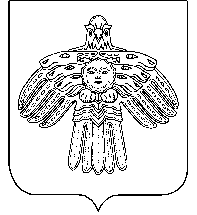 «Койгорт»муниципальной районсаадминистрация«Койгорт»муниципальной районсаадминистрацияПОСТАНОВЛЕНИЕШУÖМот16 октября      2014 г.№ № 56/10	с. Койгородок	с. Койгородок	с. КойгородокПочтовый адрес для направления корреспонденции168170, РК, Койгородский район, с. Койгородок, Мира ул., д. 7Фактический адрес месторасположения168170, РК, Койгородский район, с. Койгородок, Мира ул., д. 7Адрес электронной почты для направления корреспонденцииНетТелефон для справок8(82132) 9-16-57Телефон-автоинформаторНетОфициальный сайт в сети Интернет НетФИО руководителяДиректорСоколова Юлия ПетровнаДни неделиЧасы работыПонедельникНеприёмный деньВторникС 8.00 до  20.00СредаС 8.00 до  20.00ЧетвергС 8.00 до  20.00ПятницаС 8.00 до  20.00СубботаС 10.00 до 16.00ВоскресеньеВыходнойПочтовый адрес для направления корреспонденции168170, РК, Койгородский район, с.Койгородок, ул.Мира, д.7Фактический адрес месторасположения168170, РК, Койгородский район, с.Койгородок, ул.Мира, д.7Адрес электронной почты для направления корреспонденцииakoyg@mail.ruТелефон для справок8(2132) 91388Телефоны отделов или иных структурных подразделенийОфициальный сайт в сети Интернет (если имеется)http://kojgorodok.ruФИО и должность руководителя органаИ.о. главы МР «Койгородский» - руководителя администрации района «Койгородский» Костина Нина ВасильевнаДень неделиЧасы работы (обеденный перерыв)Часы приема                   гражданПонедельникС 8.45 до 17.00 обеденный перерыв с 13.00 до 14.00ВторникС 8.45 до 17.00 обеденный перерыв с 13.00 до 14.00СредаС 8.45 до 17.00 обеденный перерыв с 13.00 до 14.00ЧетвергС 8.45 до 17.00 обеденный перерыв с 13.00 до 14.00ПятницаС 8.45 до 16.45 обеденный перерыв с 13.00 до 14.00СубботавыходнойВоскресеньевыходной№ входящий______________        Дата   ________________201__ г.1. Фамилия, имя, отчество лица, запрашивающего архивную справку.2.  Фамилия (сейчас и на тот период, о котором запрашивается справка), имя, отчество, о котором запрашивается справка. 3. Число, месяц, год рождения4.  Домашний адрес, телефон (домашний или рабочий).5. Для какой цели запрашивается справка (нужное подчеркнуть)назначение пенсии, перерасчет пенсии, утрата трудовой книжки, в центр занятости и т.д. 6.  О чем запрашивается справка (нужное подчеркнуть)(о трудовом стаже; о заработной плате с ______ по ______ гг.,  выписки из приказов и лицевых счетов для исчисления льготного стажа и др.)7.  Указать точное название места работы (за запрашиваемый период).8.  Название цеха, отдела, должность.9.  Начало работы (число, месяц, год).Номер и дата приказа о приеме.10.  Перемещение в должности, в отделениях, цехах (за тот период времени, за который требуется справка) с указанием дат и № приказов11. Указать даты рождения детей (для женщин), если отпуск  по уходу за детьми приходятся в запрашиваемый период.12.  Окончание работы (число, месяц, год).Номер и дата приказа об увольнении.Вход № _________________________«______» ___________20 ____г.1. Фамилия, имя, отчество лица, запрашивающего архивную справку2. Адрес, контактный телефон 3. Фамилия, имя, отчество (на тот период, о котором запрашивается справка),   о котором запрашивается справка4. Для какой цели запрашивается архивная информация5. О чем запрашивается справка(О выделения жилого помещения, о выделении земельного участка,  разрешение на строительство, о награждении, о проживании, акт приемки в эксплуатацию жилого помещения, иное)6. Указать точное название запрашиваемого документа7. хронологические рамки запрашиваемого документа8. Количество экземпляров запрашиваемого документа